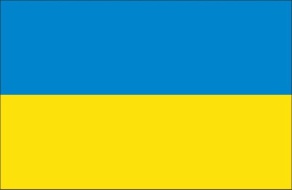 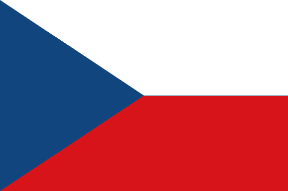 Jsme pro mír - jsme s lidmi: První pomoc při přijímání uprchlíkůRozhodli jste se, že k sobě vezmete uprchlíky z Ukrajiny. Díky za to. Ptáte se, jak citlivě pomoct. Základní nastavení: trpělivost a nadějeVěcně uznejme situaci: Lidé prchají za bezpečím a záchranou. Nechávají za sebou domov, blízké prostředí, svoje lidi, sousedy, kamarády. Nebudou jen šťastní, že jsou v bezpečí. Budou se pravděpodobně cítit též provinile a bude se jim stýskat. Chvíle úlevy se rychle střídají s pochybnostmi. – Uznejme to. Jsme v situaci menšího zla. Jednoznačné dobro by bylo, kdyby nebyla válka. Budoucnost ohraničme, neřešme: Dělat si starosti ničemu nepomůže. Budoucnost se ukáže. Obě strany ale potřebují vědět, s čím zhruba mají počítat. Budou spolu měsíc? Půl roku? Déle? – Dohodněme se o tom.  Co pomáhá dospělým i dětemPomáhá vaše ochota pomoct a její praktické projevy: přístřeší, bezpečí, jídlo a pití, informace, zájem.Pomáhá kontakt s blízkými v podobě, která je zrovna možná. To platí pro uprchlíky i jejich hostitele. Pomáhá, když o sobě navzájem víme, a můžeme si vyměňovat zkušenosti. Zásadně pomáhají informace. Navažte spojení s místním sociálním odborem. Blíže např. na webu: https://www.opatruj.sePomáhá na chvilku zapomenout. Chvíle společného smíchu, radosti, zpěvu, modlitby občerstvují na nesnadné cestě uprchlictví.        Pomáhá pomáhat, něco dělat pro druhé, co dává smysl. Udržet či nastavit běžný řád dne - práci, školu, odpočinek. Pomáhá mít aspoň něco pod kontrolou. Například vědět o svých právech a možnostech volby, a třeba pro tuto chvíli nepřijmout pomoc.       Pomáhá, když dobře odhadujeme vlastní síly a umíme si říct o pomoc.  Co dělat, co nedělat	Vnímejme se, nevtírejme se. Když se druhý rozpláče nebo se bezmocně zlobí, buďme potichu s ním. Když je možné objetí, mluví za vše. Slovy šetřme.       Nenuťme lidi mluvit o tom, co prožili. Každý si hlídá množství bolesti, které snese. Mluví tehdy, kdy může a chce. Každý máme svoje postupy na to, jak se dostat nad zraňující události, získat nadhled a odstup. Menší děti svoje bolesti a zranění kreslí, někdy stále dokola. Větší děti je vyjadřují například hudbou.Držme slovo. Na postupech se domlouvejme. I děti mají právo účasti, nemá se jednat „o nich bez nich“.Oceňme se navzájem. Neznehodnocujme sebe ani druhé. Nechtějme všechno zvládnout hned. Zítra je také den.  